OSNOVNA ŠKOLA DAVORINA TRSTENJAKAHRVATSKA KOSTAJNICA					J E L O V N I K 	   - 12. mjesec 2018. g.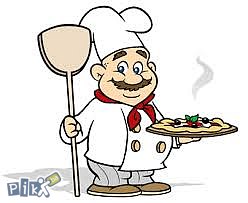 Ponedjeljak, 3.12.2018.		PIZZA + ČAJUtorak, 4.12.2018.			FINO VARIVO + SOK + TORTINASrijeda, 5.12.2018.			HOT-DOG + SOKČetvrtak, 6.12.2018.		PILEĆI MEDALJONI + PIRE + SOK Petak, 7.12.2018.			KREM JUHA OD KARFIOLA + SLANAC + SOKPonedjeljak, 10.12.2018.		BUREK + JOGURTUtorak, 11.12.2018		PILEĆI PAPRIKAŠ+KRASTAVCI + SOKSrijeda, 12.12.2018.		SENDVIČ + ČAJ Četvrtak, 13.12.2018.		TJESTENINA BOLONJEZ + CIKLA +SOKPetak, 14.12.2018.			PALENTA S MLIJEKOM + BANANA Ponedjeljak, 17.12.2018.		KROASAN OD ČOKOLADE + KAKAOUtorak, 18.12.2018.		GRAH + KRASTAVCI + SOK + KREM BANANASrijeda, 19.12.2018.		BUREK OD SIRA  + ČAJČetvrtak, 20.12.2018.		RIŽOTO + CIKLA + SOKPetak, 21.12.2018.			TJESTENINA SA ŠUNKOM I SIROM + SOK 